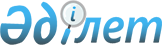 Жастар практикасын ұйымдастыру туралы
					
			Күшін жойған
			
			
		
					Алматы облысы Жамбыл ауданы әкімдігінің 2012 жылғы 22 ақпандағы N 102 қаулысы. Алматы облысының Әділет департаменті Жамбыл ауданының Әділет басқармасында 2012 жылы 29 ақпанда N 2-7-131 тіркелді. Күші жойылды - Алматы облысы Жамбыл ауданы әкімдігінің 2012 жылғы 11 мамырдағы N 369 қаулысымен      Ескерту. Күші жойылды - Алматы облысы Жамбыл ауданы әкімдігінің 11.05.2012 N 369 қаулысымен.      РҚАО ескертпесі.

      Мәтінде авторлық орфография және пунктуация сақталған.       

Қазақстан Республикасының 2001 жылғы 23 қаңтардағы "Қазақстан Республикасындағы жергілікті мемлекеттік басқару және өзін-өзі басқару туралы" Заңының 31-бабының 1-тармағының 13)-тармақшасына, Қазақстан Республикасының 2001 жылғы 23 қаңтардағы "Халықты жұмыспен қамту туралы" Заңының 7-бабының 5-7) тармақшасына, 18-2 бабына және Қазақстан Республикасы Үкіметінің 2001 жылғы 19 маусымдағы "Халықты жұмыспен қамту туралы" Қазақстан Республикасының 2001 жылғы 23 қаңтардағы Заңын іске асыру жөніндегі шаралар туралы" N 836 қаулысына сәйкес, аудан әкімдігі ҚАУЛЫ ЕТЕДІ:



      1. 2012 жылға еңбек нарығындағы қажеттілікке сәйкес жастар практикасын өту үшін жұмыс орындарын ұйымдастыратын жұмыс берушілердің тізбесін қосымшаға сәйкес бекітілсін.



      2. "Жамбыл аудандық жұмыспен қамту және әлеуметтік бағдарламалар бөлімі" (Қарымбаев Жақсылық Сұлтанұлы) және "Жамбыл аудандық жұмыспен қамту орталығы" (Авгамбаев Еркін Нурсейітұлы) мемлекеттік мекемелері жастар практикасын өту үшін техникалық және кәсіптік, орта білімнен кейінгі және жоғары білім беру ұйымдарының түлектер қатарындағы жұмыссыз азаматтарды жұмыс берушілерге жіберсін және жұмыс берушілермен жастар практикасын өту үшін жұмыс орнын құру туралы шарттар жасалсын.



      3. Жамбыл ауданы әкімдігінің 2010 жылғы 14 қаңтардағы "Жамбыл ауданында жұмыссыздықтан әлеуметтік қорғау жөнінде қосымша шаралар белгілеу туралы" N 13 қаулының (нормативтік құқықтық актілердің мемлекеттік тіркеу Тізілімінде 2010 жылдың 8 ақпандағы 2-7-85 нөмірімен енгізілген, 2010 жылғы 13 наурыздағы N 16 "Атамекен" газетінде жарияланған) күші жойылды деп танылсын.



      4. Осы қаулының орындалуын бақылау аудан әкімінің орынбасары Бархинова Ұлтусын Амангелдіқызына жүктелсін.



      5. Осы қаулы Әділет органдарында мемлекеттік тіркеуден өткен сәттен бастап күшіне енеді және оны алғаш ресми жарияланғаннан кейін он күн өткен соң қолданысқа енгізіледі.      Аудан әкімі                                Ж. Далабаев      КЕЛІСІЛДІ:      "Жамбыл аудандық жұмыспен

      қамту және әлеуметтік

      бағдарламалар бөлімі"

      мемлекеттік мекемесінің

      бастығы                                    Қарымбаев Жақсылық Сұлтанұлы

      22 ақпан 2012 жыл      "Жамбыл аудандық жұмыспен

      қамту орталығы" мемлекеттік

      мекемесінің директоры                      Авгамбаев Еркін Нұрсейітұлы

      22 ақпан 2012 жыл

Жамбыл ауданы әкімдігінің

2012 жылдың 22 ақпандағы

N 102 "Жастар практикасын

ұйымдастыру туралы"

қаулысына қосымша 

Еңбек нарығындағы қажеттілікке сәйкес жастар практикасын өту

үшін жұмыс орындарын ұйымдастыратын жұмыс берушілердің тізбесі
					© 2012. Қазақстан Республикасы Әділет министрлігінің «Қазақстан Республикасының Заңнама және құқықтық ақпарат институты» ШЖҚ РМК
				NЖұмыс берушіҰйымдасты-

рылатын

жұмыс

орындарының

саныКәсіби

(мамандығы)Айлық

жалақы

мөлшері,

теңгеЖастар

практикасы-

ның ай

бойынша

ұзақтығы1"Жамбыл аудандық

жұмыспен қамту

және әлеуметтік

бағдарламалар

бөлімі"

мемлекеттік

мекемесі5Программист2600061"Жамбыл аудандық

жұмыспен қамту

және әлеуметтік

бағдарламалар

бөлімі"

мемлекеттік

мекемесі5Бухгалтер2600061"Жамбыл аудандық

жұмыспен қамту

және әлеуметтік

бағдарламалар

бөлімі"

мемлекеттік

мекемесі5Мемлекеттік

және

жергілікті

басқару2600061"Жамбыл аудандық

жұмыспен қамту

және әлеуметтік

бағдарламалар

бөлімі"

мемлекеттік

мекемесі5Қаржыгер - 226000 бір

адамға

есептелінген62"Қазақстан

Республикасы

Әділет

министрлігі

Алматы облысының

әділет

департаменті

Жамбыл ауданының

әділет

басқармасы"

мемлекеттік

мекемесі3Заңгер2600063"Қазақстан

Республикасы

Қаржы министрлігі

Салық комитетінің

Алматы облысы

бойынша Салық

департаментінің

Жамбыл ауданы

бойынша салық

басқармасы"

мемлекеттік

мекемесі5Қаржыгер – 226000 бір

адамға

есептелінген63"Қазақстан

Республикасы

Қаржы министрлігі

Салық комитетінің

Алматы облысы

бойынша Салық

департаментінің

Жамбыл ауданы

бойынша салық

басқармасы"

мемлекеттік

мекемесі5Экономист – 1260003"Қазақстан

Республикасы

Қаржы министрлігі

Салық комитетінің

Алматы облысы

бойынша Салық

департаментінің

Жамбыл ауданы

бойынша салық

басқармасы"

мемлекеттік

мекемесі5Программист – 226000 бір

адамға

есептелінген64"Жамбыл ауданының

экономика және

бюджеттік

жоспарлау бөлімі"

мемлекеттік

мекемесі2Экономист2600064"Жамбыл ауданының

экономика және

бюджеттік

жоспарлау бөлімі"

мемлекеттік

мекемесі2Қаржыгер2600065"Ұзынағаш селолық

округі әкімінің

аппараты"

мемлекеттік

мекемесі3Программист2600065"Ұзынағаш селолық

округі әкімінің

аппараты"

мемлекеттік

мекемесі3Бухгалтер2600065"Ұзынағаш селолық

округі әкімінің

аппараты"

мемлекеттік

мекемесі3Заңгер2600066"Қарғалы ауылдық

округі әкімінің

аппараты"

мемлекеттік

мекемесі2Құқықтану2600066"Қарғалы ауылдық

округі әкімінің

аппараты"

мемлекеттік

мекемесі2Программист2600067"Қарасу селолық

округі әкімінің

аппараты"

мемлекеттік

мекемесі1Экономист2600068"Ақсеңгір селолық

округі әкімінің

аппараты"

мемлекеттік

мекемесі2Менеджер2600068"Ақсеңгір селолық

округі әкімінің

аппараты"

мемлекеттік

мекемесі2Бухгалтер2600069"Мыңбаев селолық

округі әкімінің

аппараты"

мемлекеттік

мекемесі1Заңгер26000610"Аққайнар ауылдық

округінің

әкімшілігі"

мемлекеттік

мекемесі1Заңгер26000611"Алматы облысы,

Жамбыл ауданы

Әкімінің

аппараты"

мемлекеттік

мекемесі2Заңгер26000611"Алматы облысы,

Жамбыл ауданы

Әкімінің

аппараты"

мемлекеттік

мекемесі2Іс

жүргізуші26000612"Жамбыл ауданы

әкімінің аудандық

кітапханасы"

мемлекеттік

мекемесі2Бухгалтер26000612"Жамбыл ауданы

әкімінің аудандық

кітапханасы"

мемлекеттік

мекемесі2Информатик26000613"Нұр Отан"

Халықтық

Демократиялық

Партиясы қоғамдық

бірлестігінің

Алматы облысы

Жамбыл аудандық

филиалы2Заңгер26000613"Нұр Отан"

Халықтық

Демократиялық

Партиясы қоғамдық

бірлестігінің

Алматы облысы

Жамбыл аудандық

филиалы2Бухгалтер26000614"Жамбыл су

құбыры" аудандық

мемлекеттік

коммуналдық

кәсіпорыны1Бухгалтер26000615"Жамбыл аудандық

қазынашылық

басқармасы"

мемлекеттік

мекемесі2Қаржыгер26000616"Жамбыл ауданы

әкімінің аудандық

мәдениет үйі"

мемлекеттік

коммуналдық

қазыналық

кәсіпорны1Бухгалтер26000617"Жамбыл ауданының

білім, дене

шынықтыру және

спорт бөлімі"

мемлекеттік

мекемесі2Бухгалтер26000617"Жамбыл ауданының

білім, дене

шынықтыру және

спорт бөлімі"

мемлекеттік

мекемесі2Мұғалім26000618"Жамбыл аудандық

"Атамекен" газеті

редакциясы"

шаруашылық

жүргізу

құқығындағы

мемлекеттік

коммуналдық

кәсіпорны1Программист26000619Зейнетақы төлеу

орталығының

Алматы облыстық

филиалы Жамбыл

аудандық

бөлімшесі2Бухгалтер26000619Зейнетақы төлеу

орталығының

Алматы облыстық

филиалы Жамбыл

аудандық

бөлімшесі2Экономист26000620"Жамбыл ауданы

Әкімінің N 5

"Ұлан"

бала-бақшасы"

мемлекеттік

коммуналдық

қазыналық

кәсіпорны2Тәрбиеші26000620"Жамбыл ауданы

Әкімінің N 5

"Ұлан"

бала-бақшасы"

мемлекеттік

коммуналдық

қазыналық

кәсіпорны2Бухгалтер26000621"Аққайың"

бала-бақшасы"

мемлекеттік

қазыналық

кәсіпорны2Бухгалтер26000621"Аққайың"

бала-бақшасы"

мемлекеттік

қазыналық

кәсіпорны2Тәрбиеші26000622"Алматы облыстық

мемлекеттік

мұрағаты"

мемлекеттік

мекемесінің

Ұзынағаш филиалы2Іс

жүргізуші26000622"Алматы облыстық

мемлекеттік

мұрағаты"

мемлекеттік

мекемесінің

Ұзынағаш филиалы2Тарих

маманы26000623"Жамбыл ауданының

тұрғын үй

инспекциясы

бөлімі"

мемлекеттік

мекемесі2Іс

жүргізуші26000623"Жамбыл ауданының

тұрғын үй

инспекциясы

бөлімі"

мемлекеттік

мекемесі2Құрылысшы26000624"Жамбыл ауданының

тұрғын үй

коммуналдық,

шаруашылық,

жолаушылар көлігі

және автомобиль

жолдары бөлімі"

мемлекеттік

мекемесі3Іс

жүргізуші26000624"Жамбыл ауданының

тұрғын үй

коммуналдық,

шаруашылық,

жолаушылар көлігі

және автомобиль

жолдары бөлімі"

мемлекеттік

мекемесі3Құрылысшы26000624"Жамбыл ауданының

тұрғын үй

коммуналдық,

шаруашылық,

жолаушылар көлігі

және автомобиль

жолдары бөлімі"

мемлекеттік

мекемесі3Инженер26000625"Жамбыл ауданының ауыл шаруашылығы бөлімі" мемлекеттік мекемесі 2Іс

жүргізуші26000625"Жамбыл ауданының ауыл шаруашылығы бөлімі" мемлекеттік мекемесі 2Бухгалтер-

экономист26000626"Жамбыл ауданының

ветеринария

бөлімі"

мемлекеттік

мекемесі2Іс

жүргізуші26000626"Жамбыл ауданының

ветеринария

бөлімі"

мемлекеттік

мекемесі2Ақпараттық

жүйе маманы26000627"Жамбыл ауданының

ішкі істер

бөлімі"

мемлекеттік

мекемесі1Заңгер26000628"Дегерес селолық

округі әкімінің

аппараты"

мемлекеттік

мекемесі1Бухгалтер26000629"Таңбалы"

мемлекеттік

тарихи-мәдени

және табиғи

қорық-мұражайы"

мемлекеттік

мекемесі4Экономист26000629"Таңбалы"

мемлекеттік

тарихи-мәдени

және табиғи

қорық-мұражайы"

мемлекеттік

мекемесі4Бухгалтер26000629"Таңбалы"

мемлекеттік

тарихи-мәдени

және табиғи

қорық-мұражайы"

мемлекеттік

мекемесі4Іс

жүргізуші26000629"Таңбалы"

мемлекеттік

тарихи-мәдени

және табиғи

қорық-мұражайы"

мемлекеттік

мекемесі4Географ26000630"ПСХ АРХАТ"

жауапкершілігі

шектеулі

серіктестігі3Инженер–

құрлысшы26000630"ПСХ АРХАТ"

жауапкершілігі

шектеулі

серіктестігі3Инженер–

тоқ

жөндеуші26000630"ПСХ АРХАТ"

жауапкершілігі

шектеулі

серіктестігі3Су

құбырының

маманы26000631"С. Бердіқұлов

атындағы орта

мектеп мектепке

дейінгі шағын

орталығымен"

мемлекеттік

мекемесі3Іс

жүргізуші26000631"С. Бердіқұлов

атындағы орта

мектеп мектепке

дейінгі шағын

орталығымен"

мемлекеттік

мекемесі3Информатика

пәнінің

мұғалімі26000631"С. Бердіқұлов

атындағы орта

мектеп мектепке

дейінгі шағын

орталығымен"

мемлекеттік

мекемесі3Бастауыш

сынып

мұғалімі26000632"Өркениет"

бала-бақшасы"

жауапкершілігі

шектеулі

серіктестігі2Іс

жүргізуші26000632"Өркениет"

бала-бақшасы"

жауапкершілігі

шектеулі

серіктестігі2Тәрбиеші26000633Алматы облысы

Жамбыл аудандық

соты2Заңгер26000633Алматы облысы

Жамбыл аудандық

соты2Ақпараттық

жүйе маманы26000634"Беріктас селолық

округ әкімінің

аппараты"

мемлекеттік

мекемесі2Заңгер26000634"Беріктас селолық

округ әкімінің

аппараты"

мемлекеттік

мекемесі2Ақпараттық

жүйе маманы26000635"TRANSSERVICE"

жауапкершілігі

шектеулі

серіктестігі1Бухгалтер26000636"Теміржол ауылдық

округінің

әкімшілігі"

мемлекеттік

мекемесі1Бухгалтер26000637"Балауса"

бала-бақшасы"

мемлекеттік

коммуналдық

қазыналық

кәсіпорны1Технолог–

менеджер26000638"Р-Күрті"

жауапкершілігі

шектеулі

серіктестігі1Бухгалтер26000639"Жамбыл аудандық

орталық

ауруханасы"

мемлекеттік

коммуналдық

кәсіпорны1Фельдшер26000640"Жангелдин

атындағы орта

мектеп Қараарша

бастауыш

мектебімен"

мемлекеттік

мекемесі2Технолог–

дизайнер26000640"Жангелдин

атындағы орта

мектеп Қараарша

бастауыш

мектебімен"

мемлекеттік

мекемесі2Ақпараттық

жүйе маманы26000641"Жамбыл атындағы

N 6 кәсіптік

лицей"

мемлекеттік

мекемесі1Қаржыгер26000642"Жамбыл ауданының

қорғаныс істер

жөніндегі бөлімі"

мемлекеттік

мекемесі3Ақпараттық

жүйе маманы26000642"Жамбыл ауданының

қорғаныс істер

жөніндегі бөлімі"

мемлекеттік

мекемесі3Заңгер26000642"Жамбыл ауданының

қорғаныс істер

жөніндегі бөлімі"

мемлекеттік

мекемесі3Бухгалтер26000642"Жамбыл аудандық

жұмыспен қамту

орталығы"

мемлекеттік

мекемесі5Әлеуметтік

жұмыс

маманы26000642"Жамбыл аудандық

жұмыспен қамту

орталығы"

мемлекеттік

мекемесі5Бухгалтер26000642"Жамбыл аудандық

жұмыспен қамту

орталығы"

мемлекеттік

мекемесі5Ақпараттық

жүйе маманы

-226000 бір

адамға

есептелінген642"Жамбыл аудандық

жұмыспен қамту

орталығы"

мемлекеттік

мекемесі5Қаржыгер26000644Алматы облыстық

ішкі істер

Департаментінің

Жамбыл аудандық

ішкі істер

бөлімінің

көші-қон полиция

тобы1Заңгер26000645"Қаракастек

ауылдық округінің

әкімшілігі"

мемлекеттік

мекемесі1Жергілікті

мемлекеттік

басқару26000646"Жамбыл ауданының

ішкі саясат

бөлімі"

мемлекеттік

мекемесі2Программист26000646"Жамбыл ауданының

ішкі саясат

бөлімі"

мемлекеттік

мекемесі2Экономист260006